Walsall Junior Youth Football League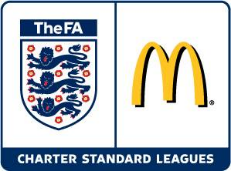 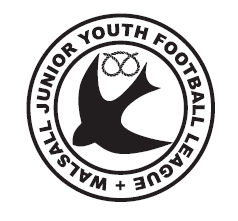 A Charter Standard Leaguewww.wjyl.co.ukMEMBERSHIP APPLICATION FORMSeason 2019 - 2020Please complete this form to apply for Early Bird Membership ofWalsall Junior Youth Football League All forms must be fully completed in BLOCK CAPITALS and returned with full payment to the League Secretary, Alberta Wood, no later than 31st May 2019All fields must be completed fullyInformation provided will be used on the league website unless otherwise statedIn signing this application, we do hereby agree for and on behalf of the said Club, if elected or accepted into Membership, to conform to the Rules and Regulations and to accept, abide by and implement the decisions of the Management Committee of the Competition, subject to the right of appeal in accordance with Rule 16.All clubs must affiliate to a Football AssociationContact either Staffordshire FA 01785 256994 or Birmingham FA 0121 357 4278.Your affiliation Number must be sent to the League Secretary as soon as received from County FA.All clubs MUST attend the League A.G.MFull payment of £50 for Mini Soccer teams and £65 for 9v9 and 11 a side teams must be submitted with this applicationform.This payment will be non-refundable unless a team is not accepted at the AGM.Please make all cheques payable to Walsall Junior Youth Football League, (not WJYL).If you require any further information or help with your application, please contactAlberta Wood Tel: 07958 536532 (after 6pm) Email: alberta_wood@hotmail.comWalsall Junior Youth Football League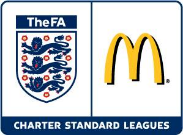 A Charter Standard Leaguewww.wjyl.co.ukMEMBERSHIP APPLICATION FORMSeason 2019 - 2020If you are entering more than one team per age group or wish the team to have a different name from the club, please fill in each team name in the team name box provided. (Use extra paper if needed)Please make all cheques payable to the Walsall Junior Youth Football League, (not WJYL)BACS payment can be made using Sort Code 40-12-20 Account Number 21111590If you require any further information or help with your application please contactAlberta Wood Tel: 07958 536532 (after 6pm) Email: alberta_wood_wjyl@hotmail.comThis form must be sent to: Alberta Wood, 17 Comberford Drive, Wednesbury, WS10 0UAName of ClubName of Club ChairmanTelephoneMobileE-mail(for official league use only)SignatureDateName of Club SecretaryTelephoneMobileE-mail(for all communications (mandatory))SignatureDateAddress of Club Secretary(inc Post Code)Name of Welfare OfficerTelephoneDateE-mailFA Affiliation Number – 2019/20Forward when received, before July 31stDateClub NameClub Location (ie  Aldridge, Bloxwich, Cannock)Age Group and Format (Under)Total Number of TeamsAmountper TeamTeam NamesOnly if different to club name(Colts, Cubs, Panthers etc)Tick or Highlight Teams New to WJYFLTotalAmount75 v 5£5085 v 5£5097 v 7£50107 v 7£50119 v 9£50129 v 9£501311 v 11£651411 v 11£651511 v 11£651611 v 11£6517/1811 v 11£65Overall TotalOverall TotalOverall TotalOverall TotalOverall Total£